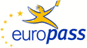 EuropassCurriculum VitaeEuropassCurriculum VitaePersonal informationPersonal informationSurname / First Names Surname / First Names Guise, Telmo Carlos AlvesGuise, Telmo Carlos AlvesGuise, Telmo Carlos AlvesGuise, Telmo Carlos AlvesGuise, Telmo Carlos AlvesGuise, Telmo Carlos AlvesGuise, Telmo Carlos AlvesGuise, Telmo Carlos AlvesGuise, Telmo Carlos AlvesGuise, Telmo Carlos AlvesGuise, Telmo Carlos AlvesGuise, Telmo Carlos AlvesGuise, Telmo Carlos AlvesAddressAddressUrbanização do Salgueiral, Lote 97, Bloco 1, 1º Esq.4810-118 Creixomil, GuimarãesUrbanização do Salgueiral, Lote 97, Bloco 1, 1º Esq.4810-118 Creixomil, GuimarãesUrbanização do Salgueiral, Lote 97, Bloco 1, 1º Esq.4810-118 Creixomil, GuimarãesUrbanização do Salgueiral, Lote 97, Bloco 1, 1º Esq.4810-118 Creixomil, GuimarãesUrbanização do Salgueiral, Lote 97, Bloco 1, 1º Esq.4810-118 Creixomil, GuimarãesUrbanização do Salgueiral, Lote 97, Bloco 1, 1º Esq.4810-118 Creixomil, GuimarãesUrbanização do Salgueiral, Lote 97, Bloco 1, 1º Esq.4810-118 Creixomil, GuimarãesUrbanização do Salgueiral, Lote 97, Bloco 1, 1º Esq.4810-118 Creixomil, GuimarãesUrbanização do Salgueiral, Lote 97, Bloco 1, 1º Esq.4810-118 Creixomil, GuimarãesUrbanização do Salgueiral, Lote 97, Bloco 1, 1º Esq.4810-118 Creixomil, GuimarãesUrbanização do Salgueiral, Lote 97, Bloco 1, 1º Esq.4810-118 Creixomil, GuimarãesUrbanização do Salgueiral, Lote 97, Bloco 1, 1º Esq.4810-118 Creixomil, GuimarãesUrbanização do Salgueiral, Lote 97, Bloco 1, 1º Esq.4810-118 Creixomil, GuimarãesTelephonesTelephones+351916808098 or +351969350458+351916808098 or +351969350458+351916808098 or +351969350458+351916808098 or +351969350458+351916808098 or +351969350458E-mailE-mailtelmo.carlos.pt@gmail.comtelmo.carlos.pt@gmail.comtelmo.carlos.pt@gmail.comtelmo.carlos.pt@gmail.comtelmo.carlos.pt@gmail.comtelmo.carlos.pt@gmail.comtelmo.carlos.pt@gmail.comtelmo.carlos.pt@gmail.comtelmo.carlos.pt@gmail.comtelmo.carlos.pt@gmail.comtelmo.carlos.pt@gmail.comtelmo.carlos.pt@gmail.comtelmo.carlos.pt@gmail.comNationalityNationalityPortuguesePortuguesePortuguesePortuguesePortuguesePortuguesePortuguesePortuguesePortuguesePortuguesePortuguesePortuguesePortugueseGenderGenderMaleMaleMaleMaleMaleMaleMaleMaleMaleMaleMaleMaleMaleDesired employment / Occupational fieldDesired employment / Occupational fieldTranslator Translator Translator Translator Translator Translator Translator Translator Translator Translator Translator Translator Translator Work experienceWork experienceDatesDates2011201120112011201120112011201120112011201120112011Occupation or position heldOccupation or position heldElectronics EngineerElectronics EngineerElectronics EngineerElectronics EngineerElectronics EngineerElectronics EngineerElectronics EngineerElectronics EngineerElectronics EngineerElectronics EngineerElectronics EngineerElectronics EngineerElectronics EngineerMain activities and responsibilitiesMain activities and responsibilitiesResponsible for product optimization, injection / CNC machines maintenance, corporate managing Responsible for product optimization, injection / CNC machines maintenance, corporate managing Responsible for product optimization, injection / CNC machines maintenance, corporate managing Responsible for product optimization, injection / CNC machines maintenance, corporate managing Responsible for product optimization, injection / CNC machines maintenance, corporate managing Responsible for product optimization, injection / CNC machines maintenance, corporate managing Responsible for product optimization, injection / CNC machines maintenance, corporate managing Responsible for product optimization, injection / CNC machines maintenance, corporate managing Responsible for product optimization, injection / CNC machines maintenance, corporate managing Responsible for product optimization, injection / CNC machines maintenance, corporate managing Responsible for product optimization, injection / CNC machines maintenance, corporate managing Responsible for product optimization, injection / CNC machines maintenance, corporate managing Responsible for product optimization, injection / CNC machines maintenance, corporate managing Name and address of employerName and address of employerBolflex (Felgueiras, Portugal)Bolflex (Felgueiras, Portugal)Bolflex (Felgueiras, Portugal)Bolflex (Felgueiras, Portugal)Bolflex (Felgueiras, Portugal)Bolflex (Felgueiras, Portugal)Bolflex (Felgueiras, Portugal)Bolflex (Felgueiras, Portugal)Bolflex (Felgueiras, Portugal)Bolflex (Felgueiras, Portugal)Bolflex (Felgueiras, Portugal)Bolflex (Felgueiras, Portugal)Bolflex (Felgueiras, Portugal)DatesDates2006 – in progress2006 – in progress2006 – in progress2006 – in progress2006 – in progress2006 – in progress2006 – in progress2006 – in progress2006 – in progress2006 – in progress2006 – in progress2006 – in progress2006 – in progressOccupation or position heldOccupation or position heldProfessional freelance translatorProfessional freelance translatorProfessional freelance translatorProfessional freelance translatorProfessional freelance translatorProfessional freelance translatorProfessional freelance translatorProfessional freelance translatorProfessional freelance translatorProfessional freelance translatorProfessional freelance translatorProfessional freelance translatorProfessional freelance translatorMain activities and responsibilitiesMain activities and responsibilitiesTranslation of technical documents (language pairs EN-PT and PT-EN) Translation of technical documents (language pairs EN-PT and PT-EN) Translation of technical documents (language pairs EN-PT and PT-EN) Translation of technical documents (language pairs EN-PT and PT-EN) Translation of technical documents (language pairs EN-PT and PT-EN) Translation of technical documents (language pairs EN-PT and PT-EN) Translation of technical documents (language pairs EN-PT and PT-EN) Translation of technical documents (language pairs EN-PT and PT-EN) Translation of technical documents (language pairs EN-PT and PT-EN) Translation of technical documents (language pairs EN-PT and PT-EN) Translation of technical documents (language pairs EN-PT and PT-EN) Translation of technical documents (language pairs EN-PT and PT-EN) Translation of technical documents (language pairs EN-PT and PT-EN) Name and address of employerName and address of employerFreelance / experienced in Trados Studio, MemoQ, AcrossFreelance / experienced in Trados Studio, MemoQ, AcrossFreelance / experienced in Trados Studio, MemoQ, AcrossFreelance / experienced in Trados Studio, MemoQ, AcrossFreelance / experienced in Trados Studio, MemoQ, AcrossFreelance / experienced in Trados Studio, MemoQ, AcrossFreelance / experienced in Trados Studio, MemoQ, AcrossFreelance / experienced in Trados Studio, MemoQ, AcrossFreelance / experienced in Trados Studio, MemoQ, AcrossFreelance / experienced in Trados Studio, MemoQ, AcrossFreelance / experienced in Trados Studio, MemoQ, AcrossFreelance / experienced in Trados Studio, MemoQ, AcrossFreelance / experienced in Trados Studio, MemoQ, AcrossDatesDates1999 – in progress1999 – in progress1999 – in progress1999 – in progress1999 – in progress1999 – in progress1999 – in progress1999 – in progress1999 – in progress1999 – in progress1999 – in progress1999 – in progress1999 – in progressOccupation or position heldOccupation or position heldProfessor of English (Cambridge Certificate of Proficiency)Professor of English (Cambridge Certificate of Proficiency)Professor of English (Cambridge Certificate of Proficiency)Professor of English (Cambridge Certificate of Proficiency)Professor of English (Cambridge Certificate of Proficiency)Professor of English (Cambridge Certificate of Proficiency)Professor of English (Cambridge Certificate of Proficiency)Professor of English (Cambridge Certificate of Proficiency)Professor of English (Cambridge Certificate of Proficiency)Professor of English (Cambridge Certificate of Proficiency)Professor of English (Cambridge Certificate of Proficiency)Professor of English (Cambridge Certificate of Proficiency)Professor of English (Cambridge Certificate of Proficiency)Main activities and responsibilitiesMain activities and responsibilitiesPrivate/ public English teaching and tutoringPrivate/ public English teaching and tutoringPrivate/ public English teaching and tutoringPrivate/ public English teaching and tutoringPrivate/ public English teaching and tutoringPrivate/ public English teaching and tutoringPrivate/ public English teaching and tutoringPrivate/ public English teaching and tutoringPrivate/ public English teaching and tutoringPrivate/ public English teaching and tutoringPrivate/ public English teaching and tutoringPrivate/ public English teaching and tutoringPrivate/ public English teaching and tutoringName and address of employerName and address of employerSelf-employedSelf-employedSelf-employedSelf-employedSelf-employedSelf-employedSelf-employedSelf-employedSelf-employedSelf-employedSelf-employedSelf-employedSelf-employedEducation and trainingEducation and trainingDatesDates2004 - 20092004 - 20092004 - 20092004 - 20092004 - 20092004 - 20092004 - 20092004 - 20092004 - 20092004 - 20092004 - 20092004 - 20092004 - 2009Title of qualification awardedTitle of qualification awardedDegree in Industrial Electronics and Computer EngineeringDegree in Industrial Electronics and Computer EngineeringDegree in Industrial Electronics and Computer EngineeringDegree in Industrial Electronics and Computer EngineeringDegree in Industrial Electronics and Computer EngineeringDegree in Industrial Electronics and Computer EngineeringDegree in Industrial Electronics and Computer EngineeringDegree in Industrial Electronics and Computer EngineeringDegree in Industrial Electronics and Computer EngineeringDegree in Industrial Electronics and Computer EngineeringDegree in Industrial Electronics and Computer EngineeringDegree in Industrial Electronics and Computer EngineeringDegree in Industrial Electronics and Computer EngineeringPrincipal subjects/occupational skills Principal subjects/occupational skills Power Electronics and Automation, Renewable Energy, Computer/ Information TechnologiesPower Electronics and Automation, Renewable Energy, Computer/ Information TechnologiesPower Electronics and Automation, Renewable Energy, Computer/ Information TechnologiesPower Electronics and Automation, Renewable Energy, Computer/ Information TechnologiesPower Electronics and Automation, Renewable Energy, Computer/ Information TechnologiesPower Electronics and Automation, Renewable Energy, Computer/ Information TechnologiesPower Electronics and Automation, Renewable Energy, Computer/ Information TechnologiesPower Electronics and Automation, Renewable Energy, Computer/ Information TechnologiesPower Electronics and Automation, Renewable Energy, Computer/ Information TechnologiesPower Electronics and Automation, Renewable Energy, Computer/ Information TechnologiesPower Electronics and Automation, Renewable Energy, Computer/ Information TechnologiesPower Electronics and Automation, Renewable Energy, Computer/ Information TechnologiesPower Electronics and Automation, Renewable Energy, Computer/ Information TechnologiesName and type of organisation Name and type of organisation Universidade do MinhoUniversidade do MinhoUniversidade do MinhoUniversidade do MinhoUniversidade do MinhoUniversidade do MinhoUniversidade do MinhoUniversidade do MinhoUniversidade do MinhoUniversidade do MinhoUniversidade do MinhoUniversidade do MinhoUniversidade do MinhoDegree achievedDegree achievedBachelor’s DegreeBachelor’s DegreeBachelor’s DegreeBachelor’s DegreeBachelor’s DegreeBachelor’s DegreeBachelor’s DegreeBachelor’s DegreeBachelor’s DegreeBachelor’s DegreeBachelor’s DegreeBachelor’s DegreeBachelor’s DegreePersonal skills and competencesPersonal skills and competencesMother tongue(s)Mother tongue(s)EnglishEnglishEnglishEnglishEnglishEnglishEnglishEnglishEnglishEnglishEnglishEnglishEnglishOther language(s)Other language(s)Self-assessmentSelf-assessmentUnderstandingUnderstandingUnderstandingUnderstandingUnderstandingSpeakingSpeakingSpeakingSpeakingWritingWritingWritingEuropean level (*)European level (*)ListeningListeningReadingReadingReadingSpoken interactionSpoken interactionSpoken productionSpoken productionPortuguesePortugueseC2Highly experiencedC2Highly experiencedHighly experiencedC2Highly experiencedC2Highly experiencedC2C2Highly experiencedFrenchFrenchB1IndependentB2Highly independentHighly independentB1IndependentB1IndependentB1B1IndependentSpanishSpanishB2Highly independentB2Highly independentHighly independentB1IndependentB1IndependentB2B2Highly independentGermanGermanA1Learning phaseA1Learning phaseLearning phaseA1Learning phaseA1Learning phaseA1A1Learning phase(*) Common European Framework of Reference for Languages(*) Common European Framework of Reference for Languages(*) Common European Framework of Reference for Languages(*) Common European Framework of Reference for Languages(*) Common European Framework of Reference for Languages(*) Common European Framework of Reference for Languages(*) Common European Framework of Reference for Languages(*) Common European Framework of Reference for Languages(*) Common European Framework of Reference for Languages(*) Common European Framework of Reference for Languages(*) Common European Framework of Reference for Languages(*) Common European Framework of Reference for Languages(*) Common European Framework of Reference for LanguagesTechnical skills and competencesTechnical skills and competencesSpecialized in renewable energies and environmental protectionSpecialized in power electronicsSpecialized in silicon micro-technologySpecialized in computer hardware components (desktop and server)Studies in robotics and automation technologyStudies in computer networkingStudies in industrial communications protocols (RS232, TCP/IP, Profibus)Studies in electrical installations projectsStudies in LinuxStudies in Six-Sigma/ Lean manufacturingSpecialized in renewable energies and environmental protectionSpecialized in power electronicsSpecialized in silicon micro-technologySpecialized in computer hardware components (desktop and server)Studies in robotics and automation technologyStudies in computer networkingStudies in industrial communications protocols (RS232, TCP/IP, Profibus)Studies in electrical installations projectsStudies in LinuxStudies in Six-Sigma/ Lean manufacturingSpecialized in renewable energies and environmental protectionSpecialized in power electronicsSpecialized in silicon micro-technologySpecialized in computer hardware components (desktop and server)Studies in robotics and automation technologyStudies in computer networkingStudies in industrial communications protocols (RS232, TCP/IP, Profibus)Studies in electrical installations projectsStudies in LinuxStudies in Six-Sigma/ Lean manufacturingSpecialized in renewable energies and environmental protectionSpecialized in power electronicsSpecialized in silicon micro-technologySpecialized in computer hardware components (desktop and server)Studies in robotics and automation technologyStudies in computer networkingStudies in industrial communications protocols (RS232, TCP/IP, Profibus)Studies in electrical installations projectsStudies in LinuxStudies in Six-Sigma/ Lean manufacturingSpecialized in renewable energies and environmental protectionSpecialized in power electronicsSpecialized in silicon micro-technologySpecialized in computer hardware components (desktop and server)Studies in robotics and automation technologyStudies in computer networkingStudies in industrial communications protocols (RS232, TCP/IP, Profibus)Studies in electrical installations projectsStudies in LinuxStudies in Six-Sigma/ Lean manufacturingSpecialized in renewable energies and environmental protectionSpecialized in power electronicsSpecialized in silicon micro-technologySpecialized in computer hardware components (desktop and server)Studies in robotics and automation technologyStudies in computer networkingStudies in industrial communications protocols (RS232, TCP/IP, Profibus)Studies in electrical installations projectsStudies in LinuxStudies in Six-Sigma/ Lean manufacturingSpecialized in renewable energies and environmental protectionSpecialized in power electronicsSpecialized in silicon micro-technologySpecialized in computer hardware components (desktop and server)Studies in robotics and automation technologyStudies in computer networkingStudies in industrial communications protocols (RS232, TCP/IP, Profibus)Studies in electrical installations projectsStudies in LinuxStudies in Six-Sigma/ Lean manufacturingSpecialized in renewable energies and environmental protectionSpecialized in power electronicsSpecialized in silicon micro-technologySpecialized in computer hardware components (desktop and server)Studies in robotics and automation technologyStudies in computer networkingStudies in industrial communications protocols (RS232, TCP/IP, Profibus)Studies in electrical installations projectsStudies in LinuxStudies in Six-Sigma/ Lean manufacturingSpecialized in renewable energies and environmental protectionSpecialized in power electronicsSpecialized in silicon micro-technologySpecialized in computer hardware components (desktop and server)Studies in robotics and automation technologyStudies in computer networkingStudies in industrial communications protocols (RS232, TCP/IP, Profibus)Studies in electrical installations projectsStudies in LinuxStudies in Six-Sigma/ Lean manufacturingSpecialized in renewable energies and environmental protectionSpecialized in power electronicsSpecialized in silicon micro-technologySpecialized in computer hardware components (desktop and server)Studies in robotics and automation technologyStudies in computer networkingStudies in industrial communications protocols (RS232, TCP/IP, Profibus)Studies in electrical installations projectsStudies in LinuxStudies in Six-Sigma/ Lean manufacturingSpecialized in renewable energies and environmental protectionSpecialized in power electronicsSpecialized in silicon micro-technologySpecialized in computer hardware components (desktop and server)Studies in robotics and automation technologyStudies in computer networkingStudies in industrial communications protocols (RS232, TCP/IP, Profibus)Studies in electrical installations projectsStudies in LinuxStudies in Six-Sigma/ Lean manufacturingSpecialized in renewable energies and environmental protectionSpecialized in power electronicsSpecialized in silicon micro-technologySpecialized in computer hardware components (desktop and server)Studies in robotics and automation technologyStudies in computer networkingStudies in industrial communications protocols (RS232, TCP/IP, Profibus)Studies in electrical installations projectsStudies in LinuxStudies in Six-Sigma/ Lean manufacturingSpecialized in renewable energies and environmental protectionSpecialized in power electronicsSpecialized in silicon micro-technologySpecialized in computer hardware components (desktop and server)Studies in robotics and automation technologyStudies in computer networkingStudies in industrial communications protocols (RS232, TCP/IP, Profibus)Studies in electrical installations projectsStudies in LinuxStudies in Six-Sigma/ Lean manufacturingComputer skills and competencesComputer skills and competencesMicrosoft Word / Excel / Access / Project / Visual Basic / Visual C++SDL Trados Studio 2011Kilgray MemoQAcross for freelance translators Microsoft Word / Excel / Access / Project / Visual Basic / Visual C++SDL Trados Studio 2011Kilgray MemoQAcross for freelance translators Microsoft Word / Excel / Access / Project / Visual Basic / Visual C++SDL Trados Studio 2011Kilgray MemoQAcross for freelance translators Microsoft Word / Excel / Access / Project / Visual Basic / Visual C++SDL Trados Studio 2011Kilgray MemoQAcross for freelance translators Microsoft Word / Excel / Access / Project / Visual Basic / Visual C++SDL Trados Studio 2011Kilgray MemoQAcross for freelance translators Microsoft Word / Excel / Access / Project / Visual Basic / Visual C++SDL Trados Studio 2011Kilgray MemoQAcross for freelance translators Microsoft Word / Excel / Access / Project / Visual Basic / Visual C++SDL Trados Studio 2011Kilgray MemoQAcross for freelance translators Microsoft Word / Excel / Access / Project / Visual Basic / Visual C++SDL Trados Studio 2011Kilgray MemoQAcross for freelance translators Microsoft Word / Excel / Access / Project / Visual Basic / Visual C++SDL Trados Studio 2011Kilgray MemoQAcross for freelance translators Microsoft Word / Excel / Access / Project / Visual Basic / Visual C++SDL Trados Studio 2011Kilgray MemoQAcross for freelance translators Microsoft Word / Excel / Access / Project / Visual Basic / Visual C++SDL Trados Studio 2011Kilgray MemoQAcross for freelance translators Microsoft Word / Excel / Access / Project / Visual Basic / Visual C++SDL Trados Studio 2011Kilgray MemoQAcross for freelance translators Microsoft Word / Excel / Access / Project / Visual Basic / Visual C++SDL Trados Studio 2011Kilgray MemoQAcross for freelance translators 